Probability - Tree Diagrams (2 independent events)Solutions for the assessment Probability - Tree Diagrams (2 independent events)Name :Class :Date :Mark :/8%1) The tree diagram below shows the outcomes of tossing a fair coin twice.
Find the probability of getting two heads.      




     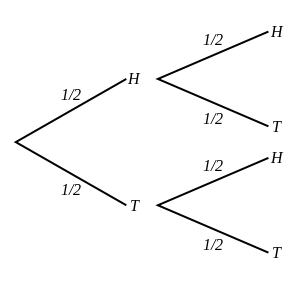 [1]  2) A coin is tossed and a dice is thrown.
Find the probability of getting heads and a 1.      




     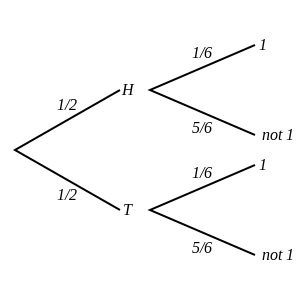 [1]  3) The tree diagram below shows the outcomes of choosing two marbles out of a jar that contains 3 green marbles and 6 orange marbles.
Note that the first marble is returned to the jar before the second is picked.
Find the probability that both marbles are orange.      




     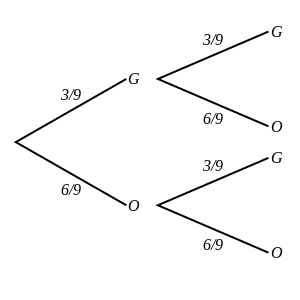 [1]  4) The tree diagram below shows the outcomes of picking two marbles out of a jar that contains 4 red marbles, 3 yellow marbles and 2 orange marbles.
Note that the first marble is returned to the jar before the second is picked.
Find the probability that both marbles are orange.      




     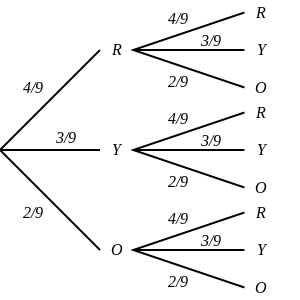 [1]  5) A fair coin is tossed twice.

Draw a tree diagram and use it to calculate the probability of two tails.





     [1]  6) A coin is tossed and a dice is thrown.

Draw a tree diagram and use it to calculate the probability of heads and a 4.





     [1]  7) One marble is picked out of a jar that contains 3 orange marbles and 2 yellow marbles and returned to the jar.
A second marble is then chosen from the same jar.

Draw a tree diagram and use it to calculate the probability that one is yellow and the other is orange.





     [1]  8) Two marbles are picked out of a jar that contains 3 purple marbles, 2 yellow marbles and 6 blue marbles.
Note that the first marble is returned to the jar before the second is picked.

Draw a tree diagram and use it to calculate the probability that both are purple.





     [1]  1) P(two heads) = 1/42) P(heads and a 1) = 1/123) P(both marbles are orange) = 4/94) P(both marbles are orange) = 4/815) P(two tails) = 1/4
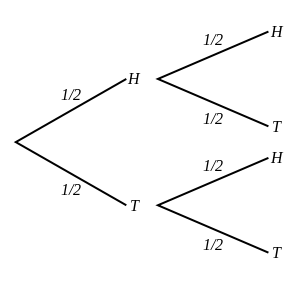 5) P(two tails) = 1/4
6) P(heads and a 4) = 1/12
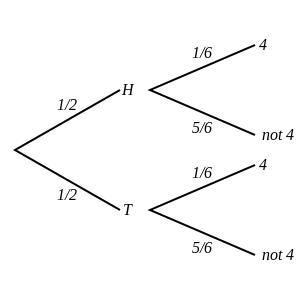 6) P(heads and a 4) = 1/12
7) P(one is yellow and the other is orange) = 12/25
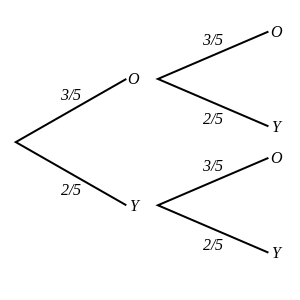 7) P(one is yellow and the other is orange) = 12/25
8) P(both are purple) = 9/121
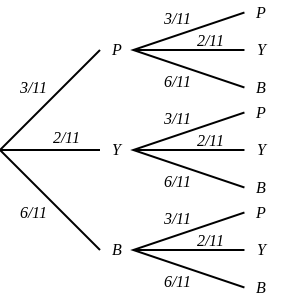 8) P(both are purple) = 9/121
